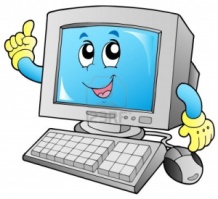 Acceptable Use Agreement – EYFS/KS1 PupilsTHINK BEFORE YOU CLICKTHINK BEFORE YOU CLICKSSurfing: I will only use the Internet with adult supervisionAAccess: I will only click on icons and links when I know they are safe  FFriendly: I will only send friendly and polite messagesEEeek!: If I see something I don’t like on a screen, I will always tell an adultTTrust: I will use the school’s IT equipment and tools for school work onlyYYou: I know that my passwords are just for me and not to shareMy Name:My Signature:(or Parent/Guardian’s Signature)Parent/Carer’s Name: